大同大學餐廳膳食衛生檢查結果檢查時間:110年3月30日(星期二)上午0900-1100時檢查人員:連靜慧營養師、鄭凌憶經理、王信又經理缺失項目: 上週(3月26日)衛生檢查缺失複查，請參閱表1。上週(3月26日)衛生檢查缺失複查和改善狀況照片，請參閱表2。本週個別餐廳缺失統計表，請參閱表3。本週個別餐廳缺失照片，請參閱表4。本週熱藏食物中心溫度檢測照片記錄，請參閱表5。表1. 上週缺失統計表表2.上週檢查缺失改善照片表3.本週個別餐廳缺失統計表表4.本週檢查缺失照片表5.本週熱藏食物中心溫度檢測照片記錄敬陳總務長餐廳作業場所衛生管理複檢從業人員衛生管理複檢驗收及儲存衛生管理複檢其他複檢幸福美饌自助餐/中央廚房(未營業)小食麵驗收紀錄要寫上驗收日期ok真元氣滷味桌面黏膩ok未紀錄驗收表單ok小綿羊快餐哈瓦那義大利麵&焗烤磅秤不潔ok壹而美早餐放置調味料的檯面不潔okOA咖啡茶飲99早餐冰箱內部不潔ok玉福滷味檯面不潔ok茶覺陳記冰箱內部不潔ok夾子沒洗乾淨抹布不潔okok八方雲集湯鍋台上不潔ok沒使用的餐具請收起來ok南樓自助餐/中央廚房油炸鍋上方不潔ok庫房濕度超過標準×99早餐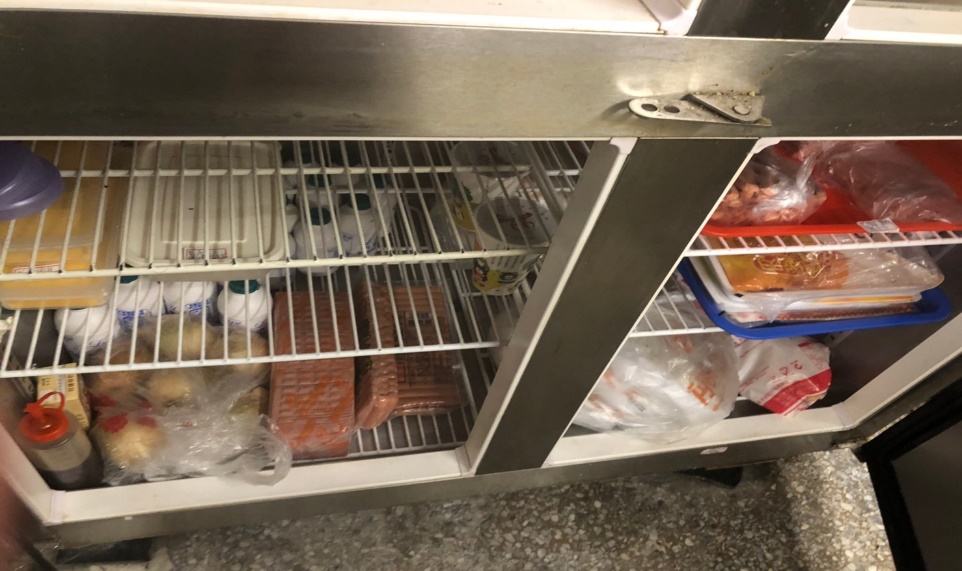 冰箱內部不潔(已改善)玉福滷味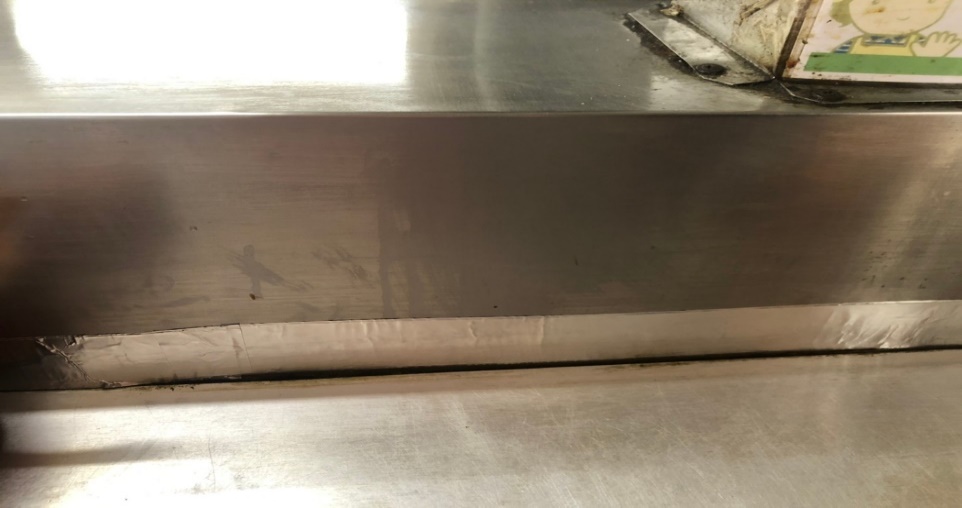 檯面不潔(已改善)陳記咖哩鐵板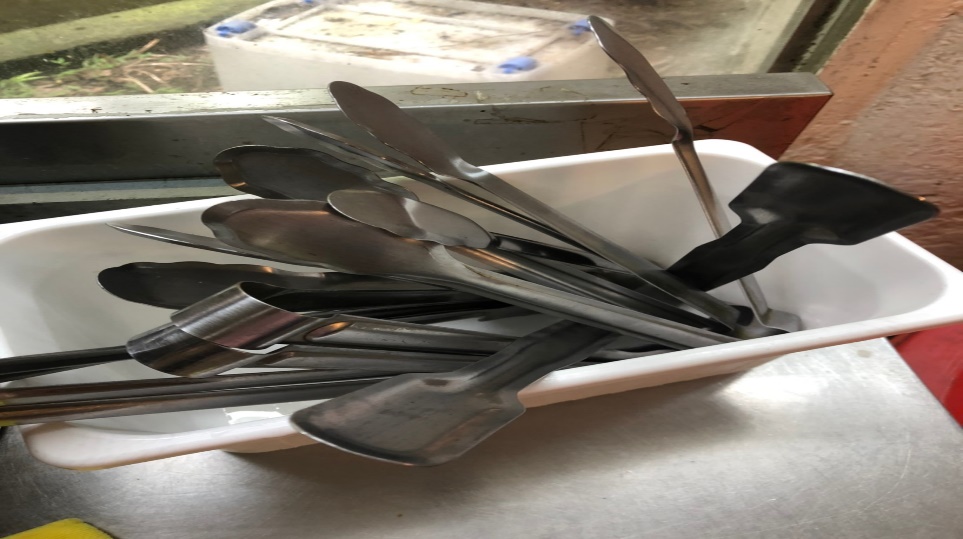 夾子沒洗乾淨(已改善)陳記咖哩鐵板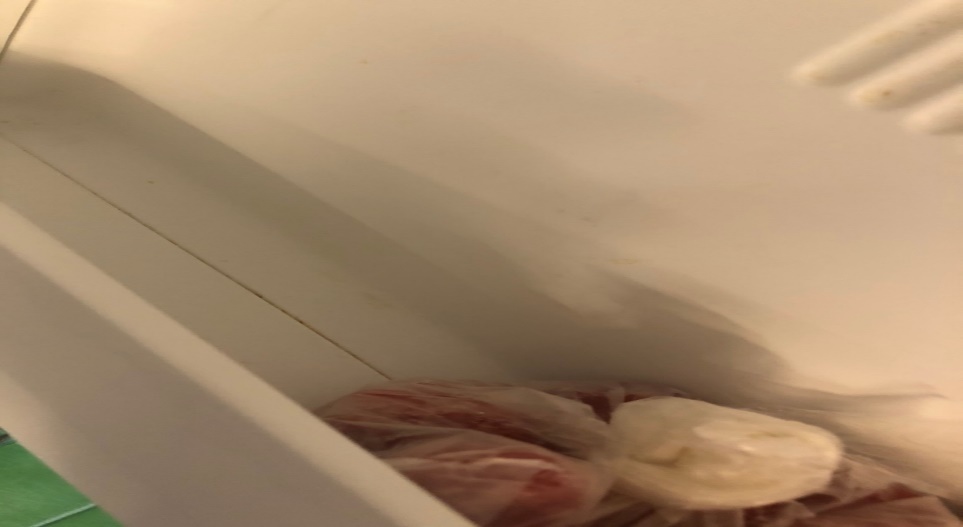 冰箱內部不潔(已改善)陳記咖哩鐵板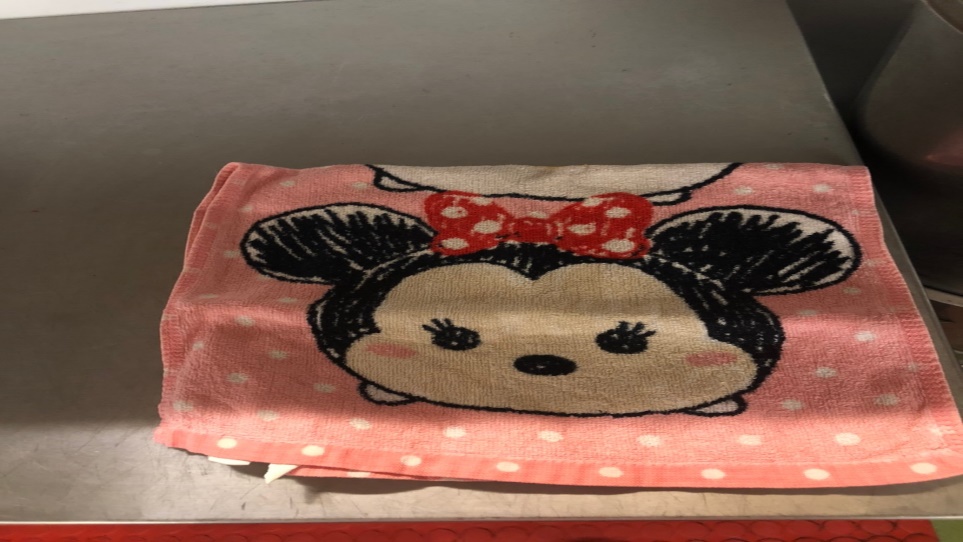 抹布不潔(已改善)八方雲集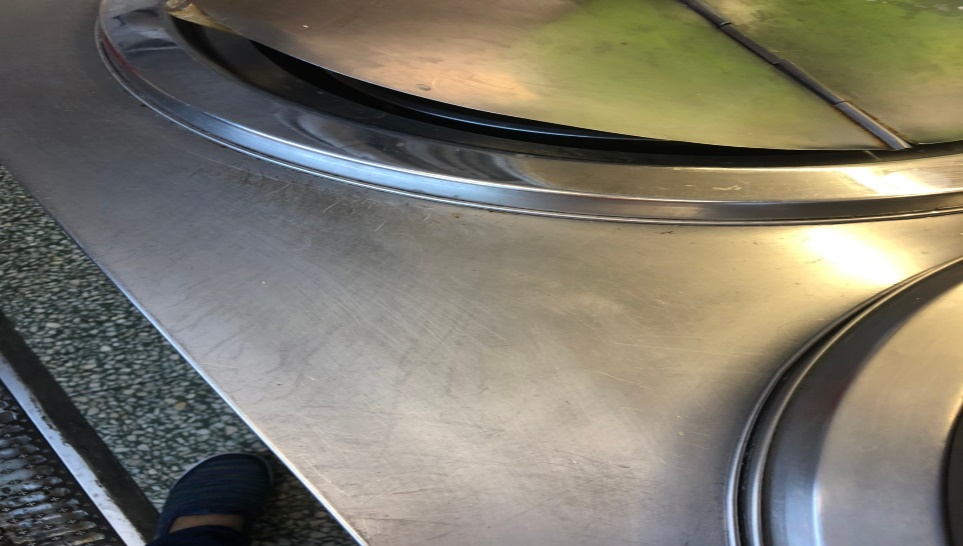 湯鍋台上不潔(已改善)南樓自助餐/中央廚房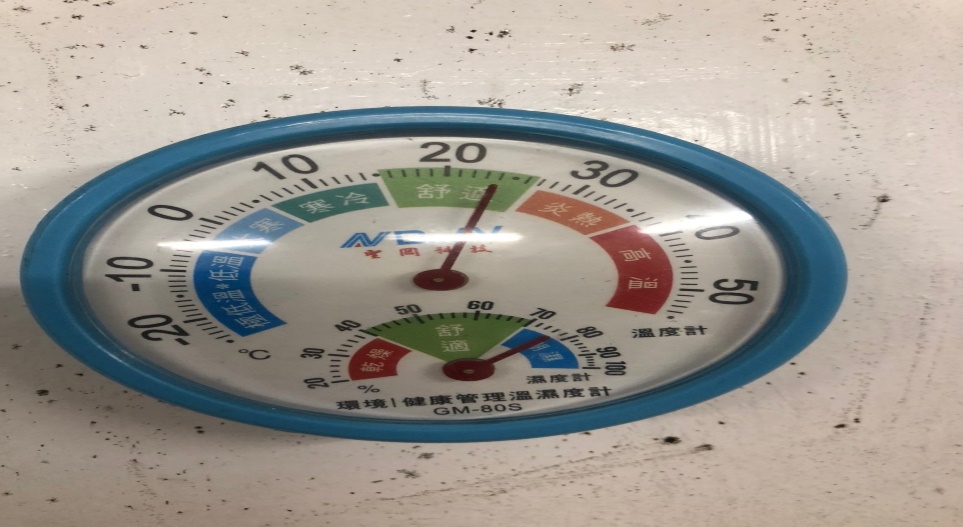 庫房濕度超過標準(未改善)南樓自助餐/中央廚房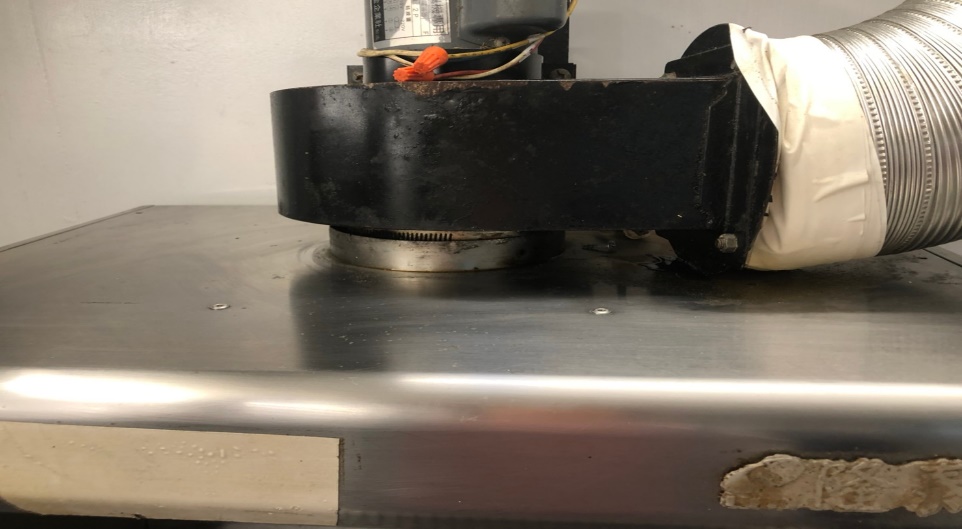 油炸鍋上方不潔(已改善)哈瓦那義大利麵&焗烤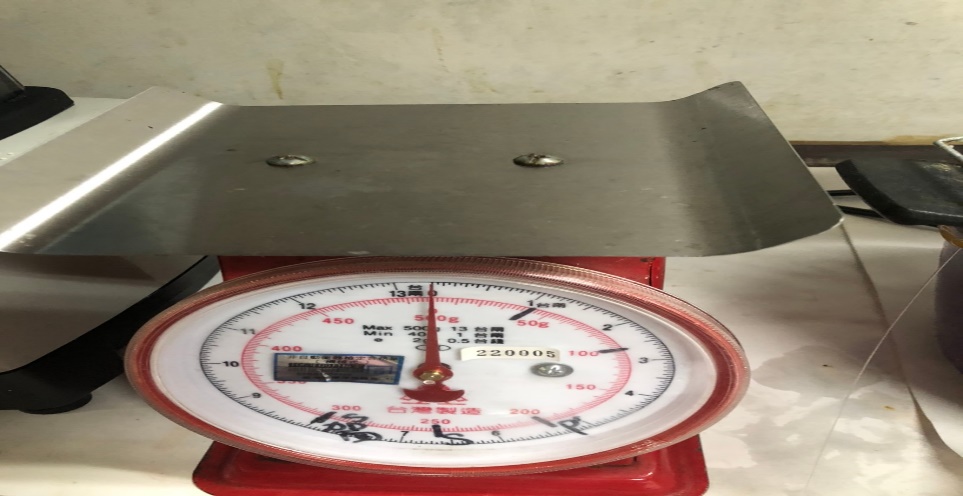 磅秤不潔(已改善)真元氣滷味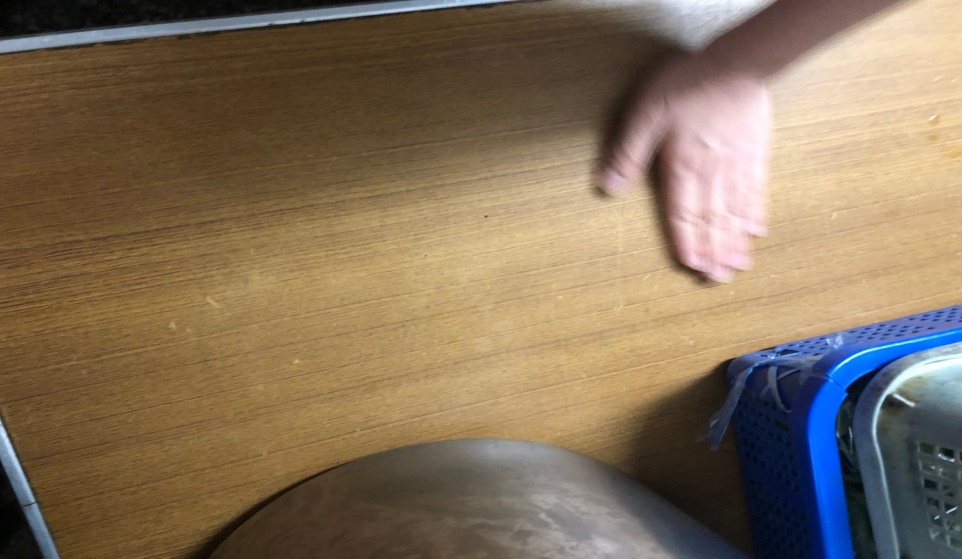 桌面黏膩(已改善)真元氣滷味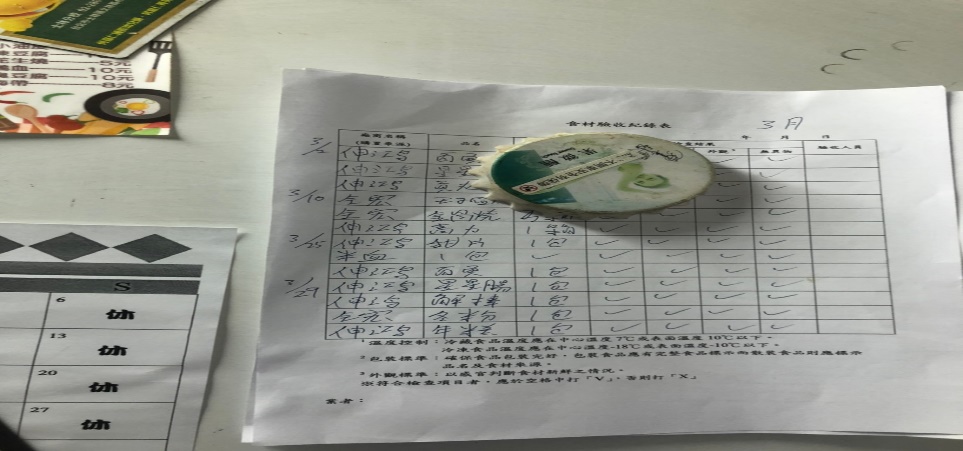 未紀錄驗收紀錄(已改善)小食麵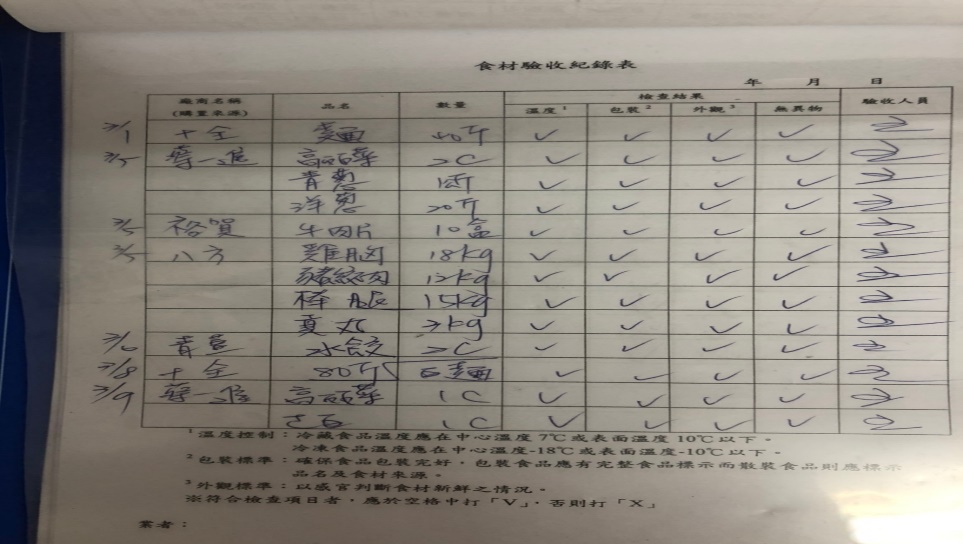 驗收紀錄要寫上驗收日期(已改善)餐廳作業場所衛生管理從業人員衛生管理驗收及儲存衛生管理其他尚志中央廚房(未營業)尚志小食麵1.香醋已過期,請丟棄留樣請寫上日期、餐次尚志真元氣滷味架上不潔尚志小綿羊快餐尚志哈瓦那義大利麵&焗烤培根來源是加拿大,請更換供貨廠商尚志壹而美早餐冷藏庫食材未完整包覆尚志OA咖啡茶飲水龍頭、水槽及置放菜瓜布的盒子不潔延長線不潔及需注意用電安全(潮濕)經營99早餐經營玉福滷味經營茶覺未送涼麵留樣經營陳記咖哩鐵板包裝上需標示肉品產地來源經營八方雲集經營南樓自助餐/中央廚房湯鍋檯面不潔賣烤肉的檯面黏膩請確認冷凍庫溫度是否達-18度(請內附溫度計)小食麵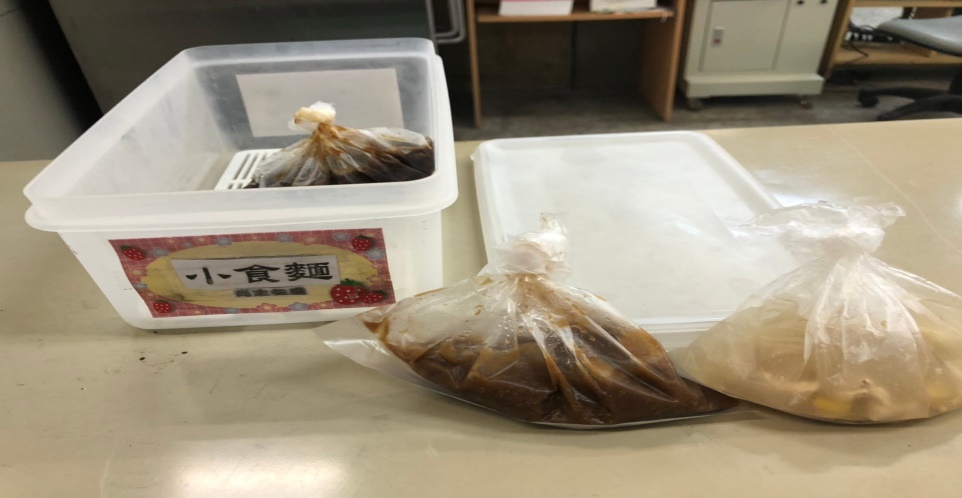 留樣請寫上日期、餐次小食麵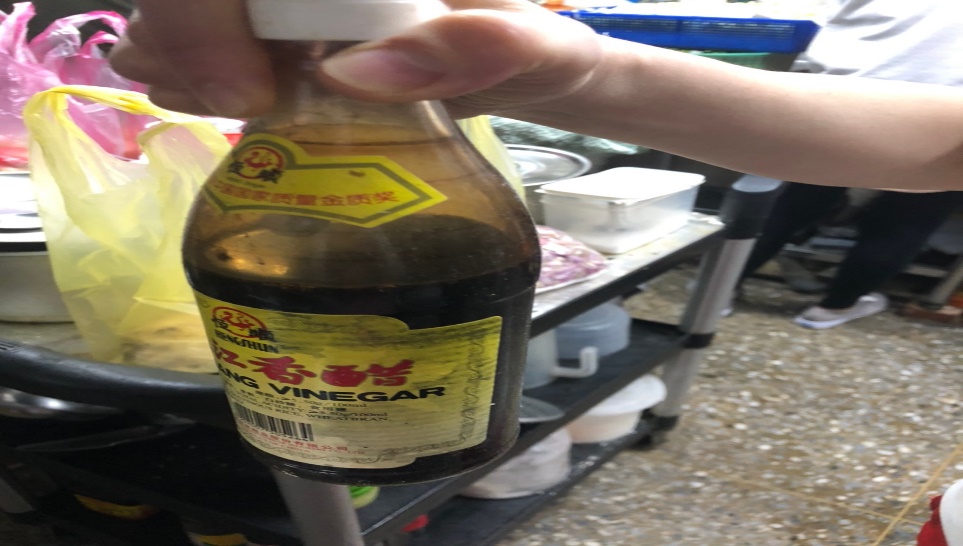 香醋已過期,請丟棄茶覺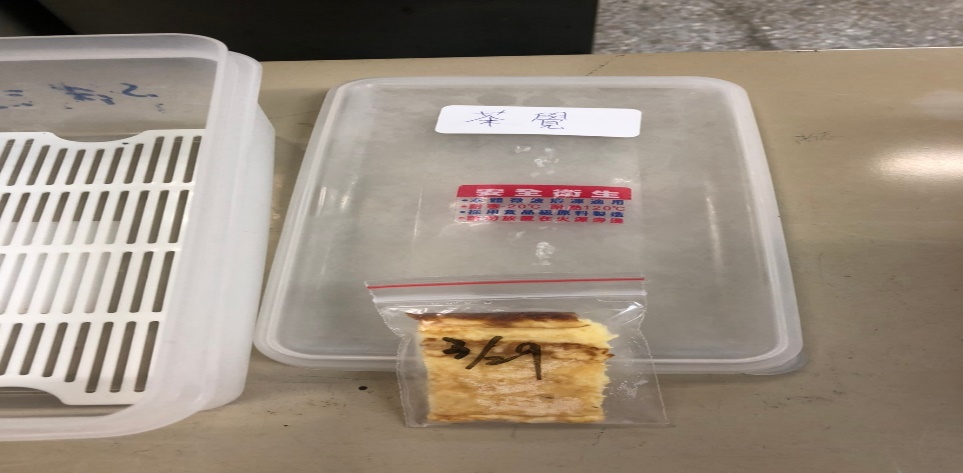 未送涼麵留樣陳記咖哩鐵板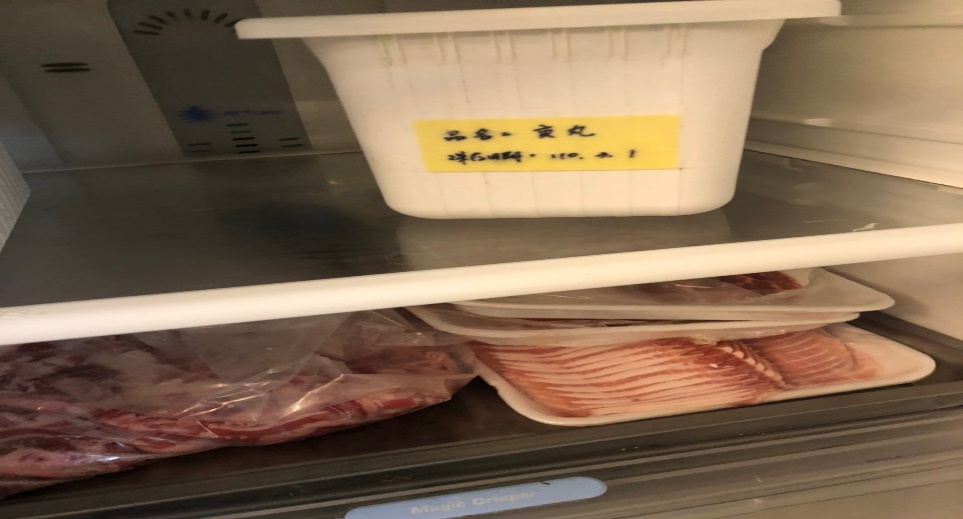 包裝上需標示肉品產地來源南樓自助餐/中央廚房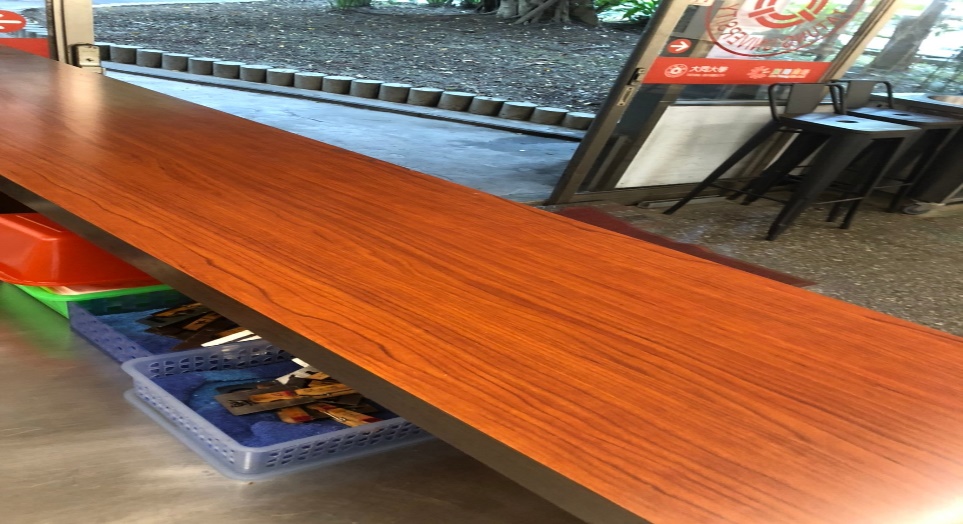 賣烤肉的檯面黏膩南樓自助餐/中央廚房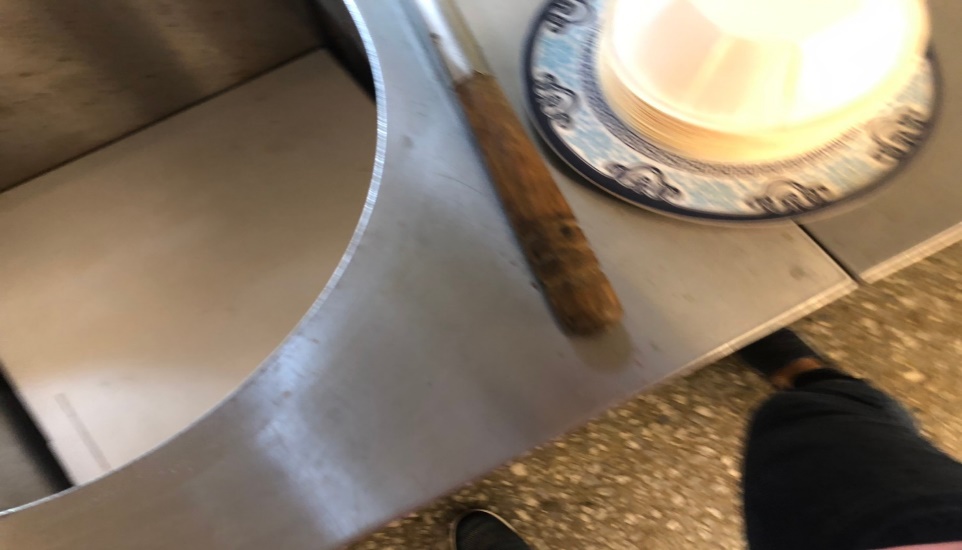 湯鍋檯面不潔OA咖啡茶飲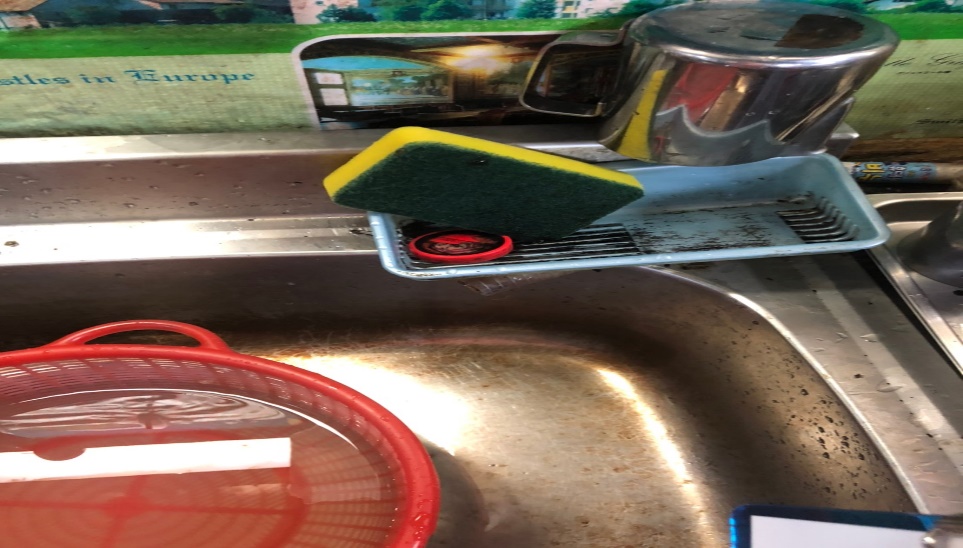 水槽及置放菜瓜布的盒子不潔OA咖啡茶飲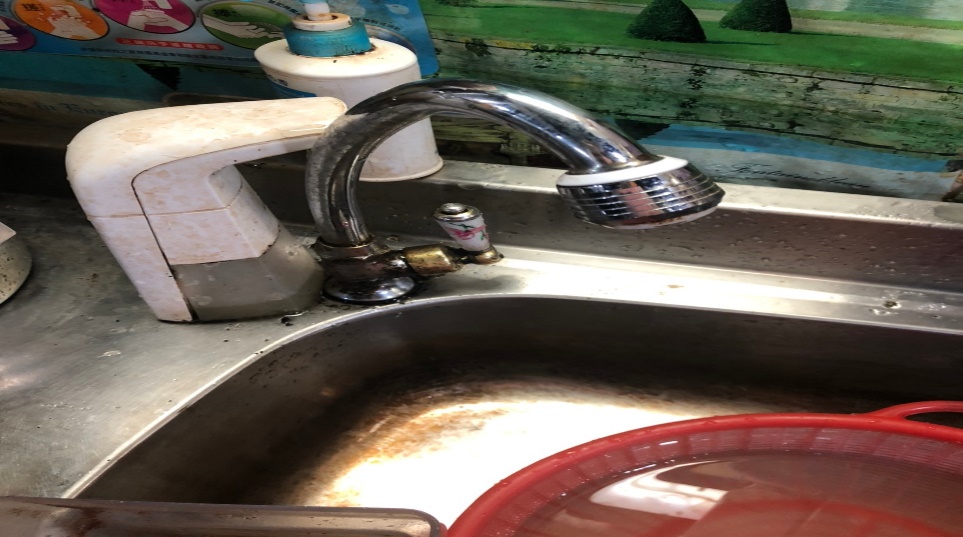 水龍頭不潔OA咖啡茶飲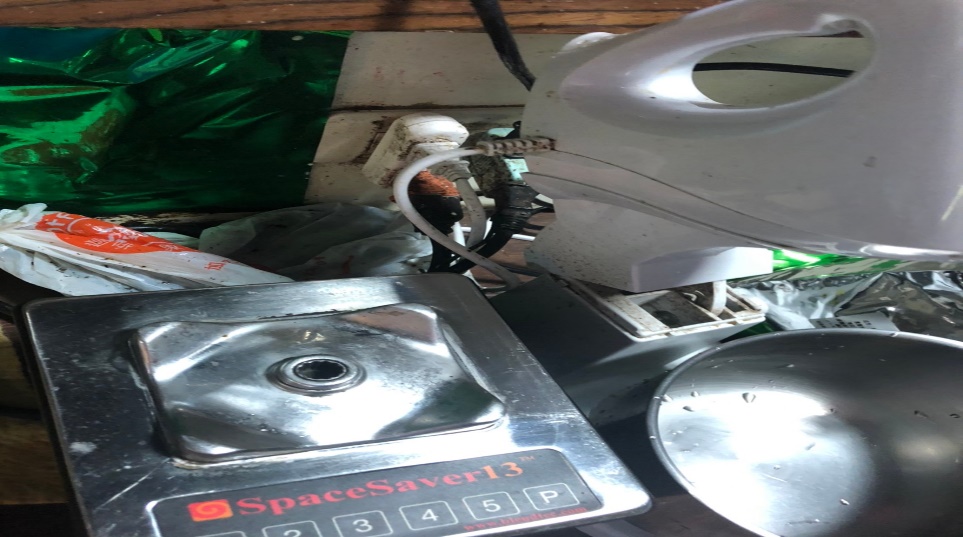 延長線不潔及需注意用電安全(潮濕)哈瓦那義大利麵&焗烤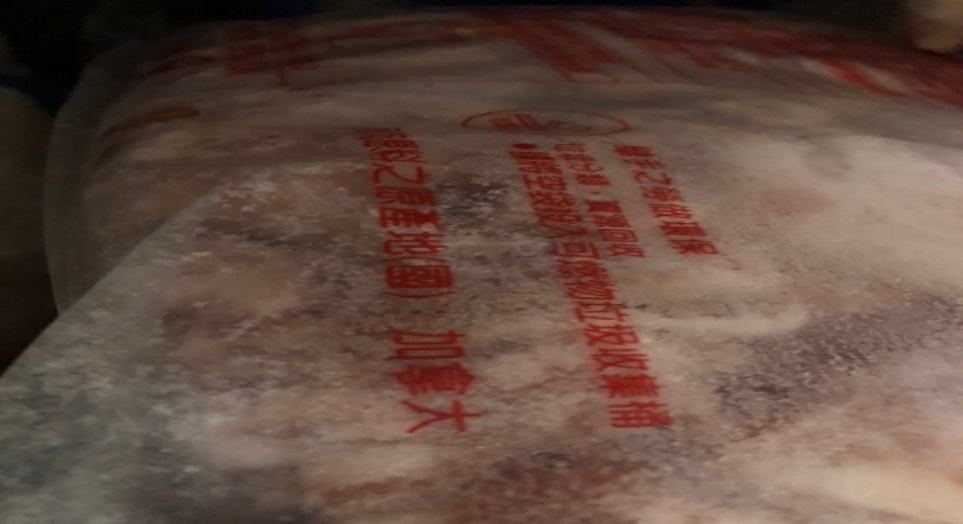 培根來源是加拿大,請更換供貨廠商壹而美早餐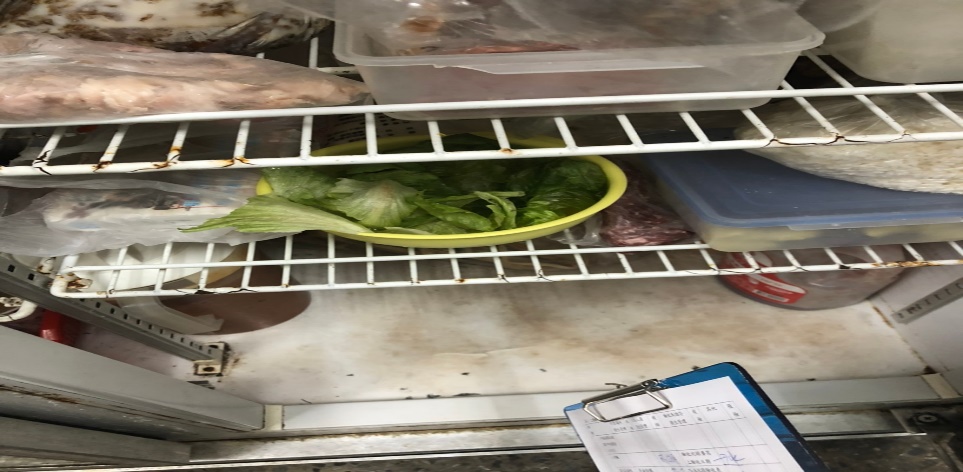 冷藏庫食材未完整包覆真元氣滷味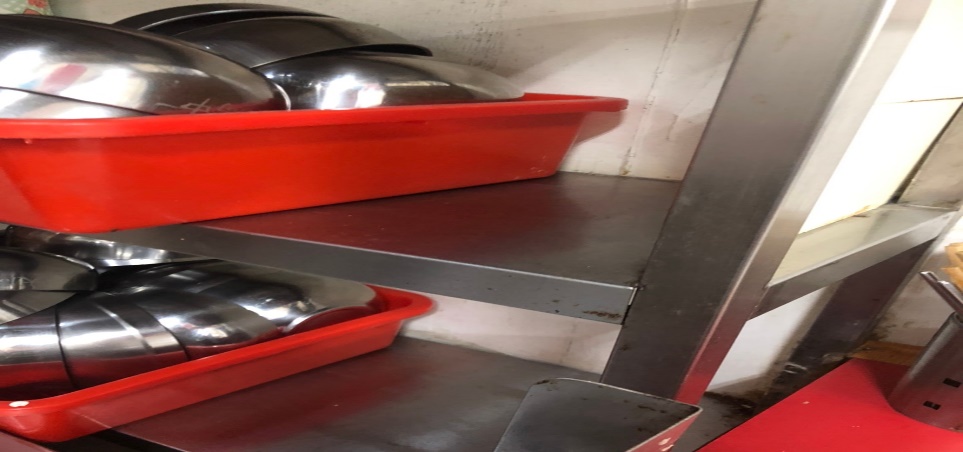 架上不潔真元氣滷味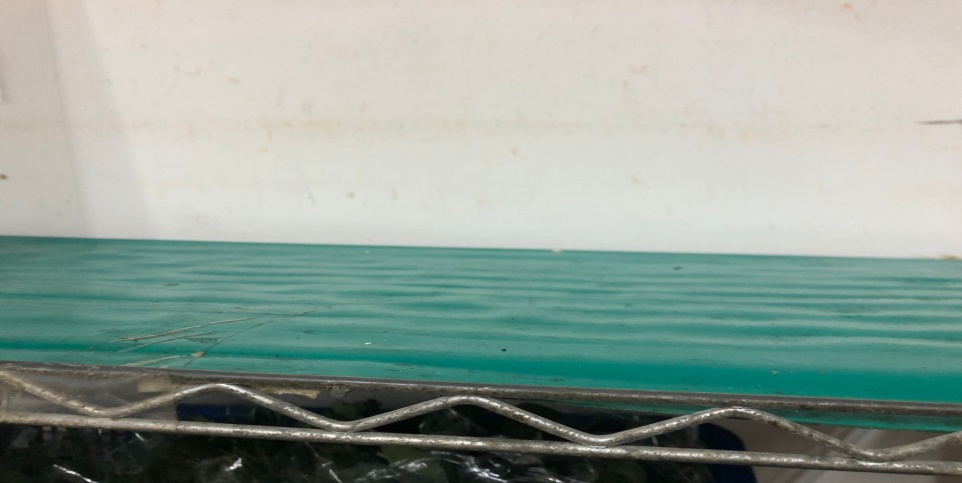 架上不潔餐廳/菜餚照片中心溫度南樓自助餐/中央廚房沙茶豬肉片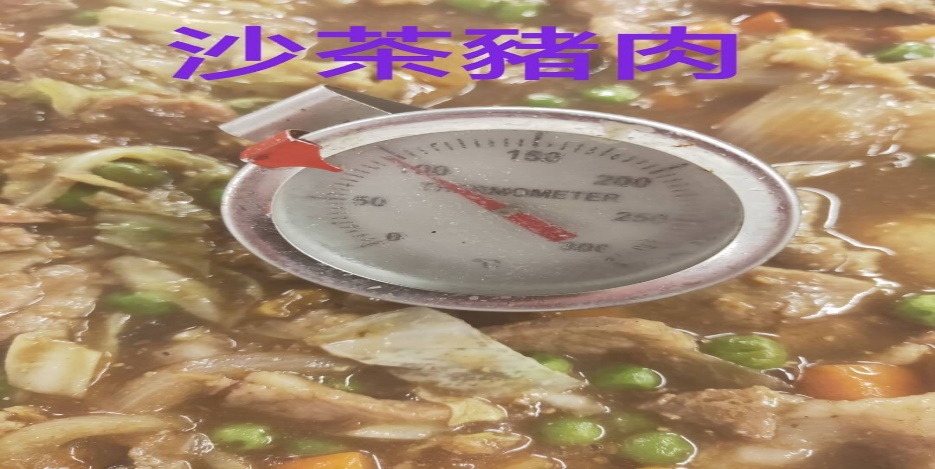 90℃小綿羊快打拋豬肉餐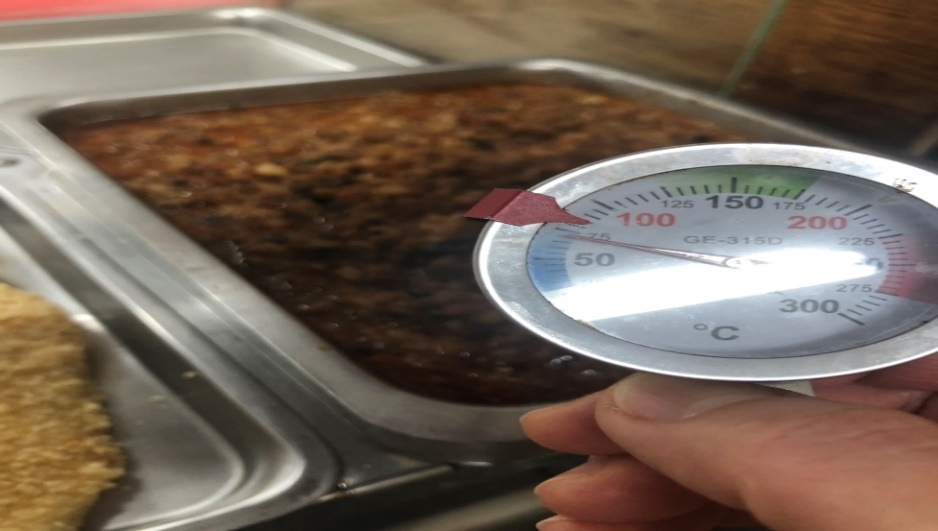 70℃ 承辦人總務處組長總務長